Тема занятия : Выполнять автоматическую и механизированную сварку Этап 1. Прихватить детали в соответствии с требованиями технологической документации, ОТЗадание 1. Ответьте письменно на вопрос: Чему равна длина прихваток в зависимости от длины сварного шва._______________________________________________________________________________________________________________________________________________________________________________________________________________________________________Задание 2. Ситуационная задача. При выполнении прихваток сварщик получил ожог руки. Что послужило причиной данной травмы? _______________________________________________________________________________________________________________________________________________________________________________________________________________________________________Задание 3. Под наблюдением преподавателя выполните прихватки стыкового соединения пластин размером 150х500х3 механизированной сваркой в среде углекислого газа в нижнем положении.Этап 2. Произвести сварку в соответствии с требованиями технологической документации, ОТЗадание 1. Расшифруйте обозначения способов автоматической сварки: А ____________________________________________________________________________Аф __________________________________________________________________________Ас ___________________________________________________________________________Апш _________________________________________________________________________Апк _________________________________________________________________________Задание 2. Напишите режимы механизированной сварки в защитных газах: __________________________________________________________________________________________________________________________________________________________Задание 3. Соотнесите наименование неисправностей с возможными причинами их возникновения:Форма ответаЗадание 4. Под наблюдением преподавателя выполните механизированной сваркой в углекислом газе стыковое соединение без скоса кромок. Проверьте геометрическую форму сварного шва. Результаты запишите в тетрадь.Этап 3. Проверить качество сварных швов в соответствии с требованиями технологической документации, ОТЗадание 1. Определите, что проверяют при наружном осмотре: 1) основного металла; 2) сварочной проволоки; 3) заготовки; 4) покрытого электродаВыберите правильные ответы:А – отсутствие окалины, ржавчины,  трещин, расслоений и других дефектов; Б – отсутствие окалины, ржавчины, грязи, масла; В – прочность и плотность покрытия, отсутствие пор, трещин, вздутий и комков неразмешанных компонентов; Г – чистоту поверхности (отсутствие грязи, масла, ржавчины), габаритные размеры, качество подготовки кромок, углы скоса кромок.Форма ответаЗадание 2. Определите по рисунку дефекты сварного соединения при контроле внешним осмотром: газовые поры;прожоги;непровары;подрезы;трещины.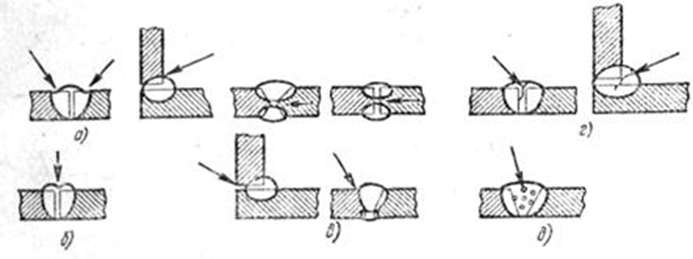 Форма ответаЗадание 3. Определить качество сварных швов по представленным образцам.Наименование неисправностейВозможные причины1.Периодическое примерзание электродной проволоки к изделиюа) Засорился инжектор или флюсовая трубка, во флюсе содержится большое количество флюсовых иголок2. В автоматах с пневматической подачей флюса прекращается подача флюса в сварочную головкуб) Малая скорость подачи электродной проволоки, большой сварочный ток3. При нормально работающем двигателе подачи электродной проволоки периодически обрывается дугав) Мал сварочный ток, большая скорость подачи электродной проволоки123123412345